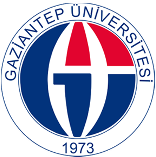 T.C GAZİANTEP ÜNİVERSİTESİİSLAHİYE İİBF MEZUNLARI İZLEME VE TAKİP FORMUFakültemizden mezun olduktan sonra İstihdam durumunuz:Çalıştığınız iş: Adınız SoyadınızMezun Olduğunuz YılOkul NumaranızMezun Olduğunuz BölümCinsiyetinizKIZERKEKÇALIŞIYORUMKendi İş YerimdeÖzel SektördeKamudaAlanım dışında işle çalışıyorumYaptığınız İşCep TelefonunuzMail Adresiniz@